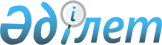 “Аудандық маңыздағы автомобиль жолдарының тізбесін бекіту туралы” Жалағаш ауданы әкімдігінің 2015 жылғы 24 тамыздағы №177 қаулысына өзгеріс енгізу туралыҚызылорда облысы Жалағаш ауданы әкімдігінің 2021 жылғы 17 наурыздағы № 58 қаулысы. Қызылорда облысының Әділет департаментінде 2021 жылғы 30 наурызда № 8231 болып тіркелді
      “Құқықтық актілер туралы” Қазақстан Республикасының 2016 жылғы 6 сәуірдегі Заңының 26-бабына сәйкес Жалағаш ауданының әкімдігі ҚАУЛЫ ЕТЕДІ:
      1. “Аудандық маңыздағы автомобиль жолдарының тізбесін бекіту туралы” Жалағаш ауданы әкімдігінің 2015 жылғы 24 тамыздағы № 177 қаулысына (нормативтік құқықтық актілерді мемлекеттік тіркеу Тізілімінде №5137 болып тіркелген, 2015 жылғы 23 қыркүйекте “Жалағаш жаршысы” газетінде және 2015 жылғы 16 қазанда “Әділет” ақпараттық-құқықтық жүйесінде жарияланған) мынадай өзгеріс енгізілсін:
      көрсетілген қаулының қосымшасы осы қаулының қосымшасына сәйкес жаңа редакцияда жазылсын.
      2. Осы қаулы алғашқы ресми жарияланған күнінен бастап қолданысқа енгізіледі. Аудандық маңыздағы автомобиль жолдарының ТІЗБЕСІ
					© 2012. Қазақстан Республикасы Әділет министрлігінің «Қазақстан Республикасының Заңнама және құқықтық ақпарат институты» ШЖҚ РМК
				
      Жалағаш ауданы әкімінің міндетін атқарушыЕ. Бакиров

      “КЕЛІСІЛДІ” 
Қызылорда облысының жолаушылар
көлігі және автомобиль жолдары 
басқармасы” мемлекеттік мекемесімен
2021 жылғы 17 наурыздағы № 58 қаулысына қосымшаЖалағаш ауданы әкімдігінің2015 жылғы 24 тамыздағы № 177 қаулысына қосымша
№
Автомобиль жолдарының индексі
Автомобиль жолдарының 

атауы
Жалпы ұзындығы, шақырым
Санаты бойынша, шақырым
Санаты бойынша, шақырым
Санаты бойынша, шақырым
Санаты бойынша, шақырым
Санаты бойынша, шақырым
Оның ішінде, жамылғы түрі бойынша, шақырым
Оның ішінде, жамылғы түрі бойынша, шақырым
Оның ішінде, жамылғы түрі бойынша, шақырым
Оның ішінде, жамылғы түрі бойынша, шақырым
Оның ішінде, жамылғы түрі бойынша, шақырым
Оның ішінде, жамылғы түрі бойынша, шақырым
Көпірлер
Көпірлер
Құбырлар
Құбырлар
Жасыл желектер
Жасыл желектер
№
Автомобиль жолдарының индексі
Автомобиль жолдарының 

атауы
Жалпы ұзындығы, шақырым
I
II
III
IV
V
асфальт бетонды
Қара
Қара
Қара
қиыршық шағыл тасты
топырақ
дана
қума метр
дана
қума метр
барлығы, шақырым
Қардан қорғау
№
Автомобиль жолдарының индексі
Автомобиль жолдарының 

атауы
Жалпы ұзындығы, шақырым
I
II
III
IV
V
асфальт бетонды
қиыршық тас
шағыл тас
топырақ
қиыршық шағыл тасты
топырақ
дана
қума метр
дана
қума метр
барлығы, шақырым
Қардан қорғау
1
2
3
4
5
6
7
8
9
10
11
12
13
14
15
16
17
18
19
20
21
1
KND-1
Р-33 Қызылорда-Жалағаш-Самара-Шымкент-Ақсу
2,33
2,33
2,33
1
21
2
KND-2
Р-33 Қызылорда-Жалағаш-Самара-Шымкент-Бұқарбай батыр
6,328
6,328
6,328
2
36
2
31
3
KND-3
М-32 Самара-Шымкен-Мәдениет-Т.Жүргенов-Жаңаталап-Аққыр
52,59
52,59
52,59
9
222
22
430
4
KND-4
М-32 Самара-Шымкент-Еңбек-Есет батыр - Жаңадария
37,396
37,396
37,396
4
134
17
241
5
KND-5
М-32 Самара-Шымкент-Таң 
3,3
3,3
3,3
2
24
6
KND-6
Жаңақоныс елді мекеніне кіре

беріс жол
0,997
0,997
0,997
7
KND-7
KN-2 Самара-Шымкент-Жосалы-Жалағаш-Қаракеткен
2,575
2,575
2,575
2
24
8
KND-8
KN-2 Самара-Шымкент-Жосалы-Жалағаш-М.Шаменов 
1,3
1,3
1,3
3
44
9
KND-9
Мырзабай ахун ауылына кіре беріс жол
4,007
4,007
4,007
1
22
10
KND-10
Жалағаш кентіне кіре беріс жол
0,900
0,900
0,900
1
22
11
KND-11
Жалағаш кентіндегі мия тамырын өңдеу зауытына кіре беріс жол
1,0
1,0
1,0
12
KND-12
“Беркімбай кәлпе” кесенесіне кіре беріс жол
2,3
2,3
2,3
13
KND-13
“Түмен әулие” кесенесіне кіре беріс жол 
5,0
5,0
5,0
14
KND-14
“Мырзабай ахун” мешітіне кіре беріс жол
0,68
0,68
0,68
Барлығы
120,703
120,703
115,023
0
0
0
5,68
20
481
46
770
0
0